Confirmations from NYSERDA of CEC Community Campaign Completion: Community Solar: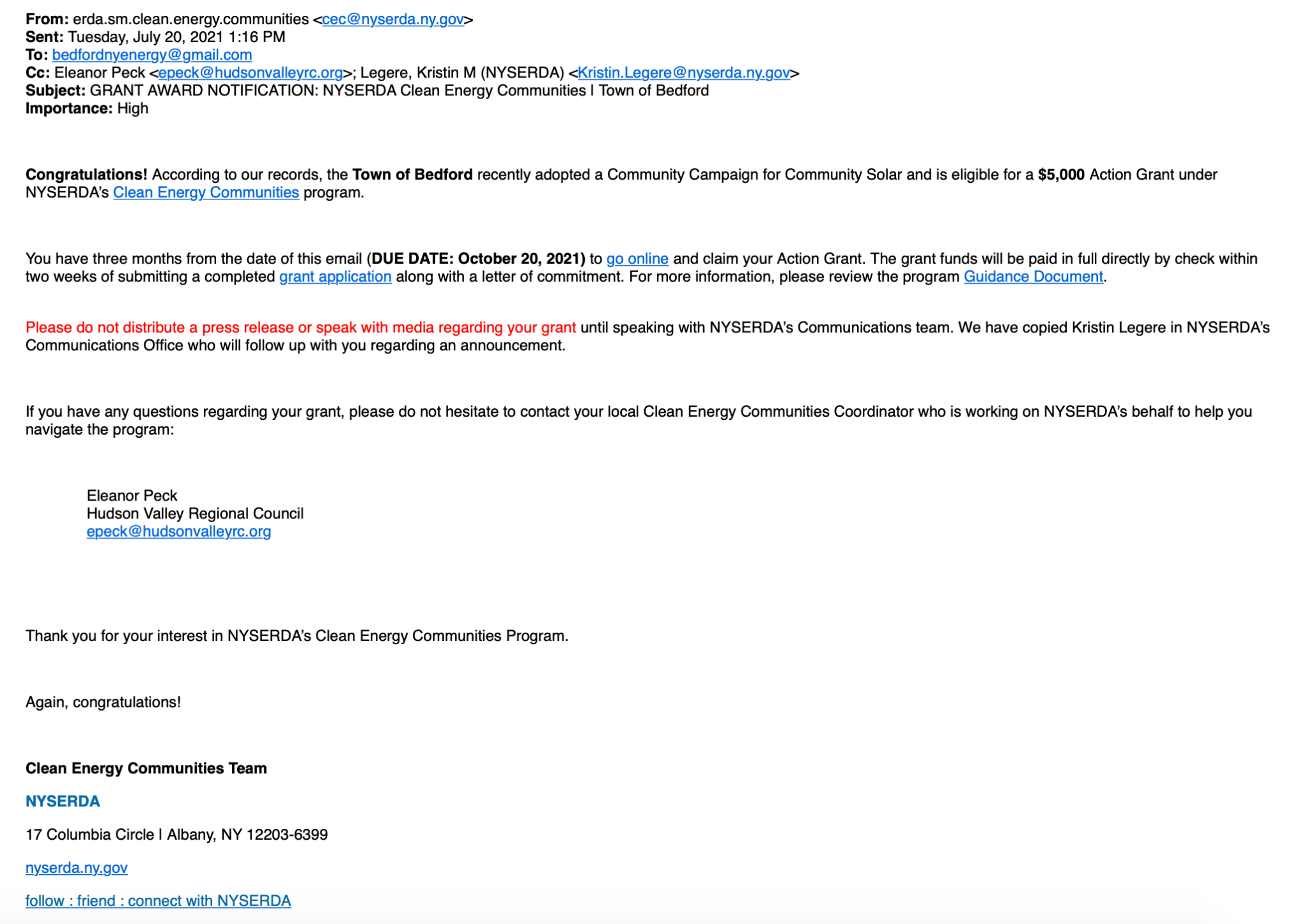 Demand Response: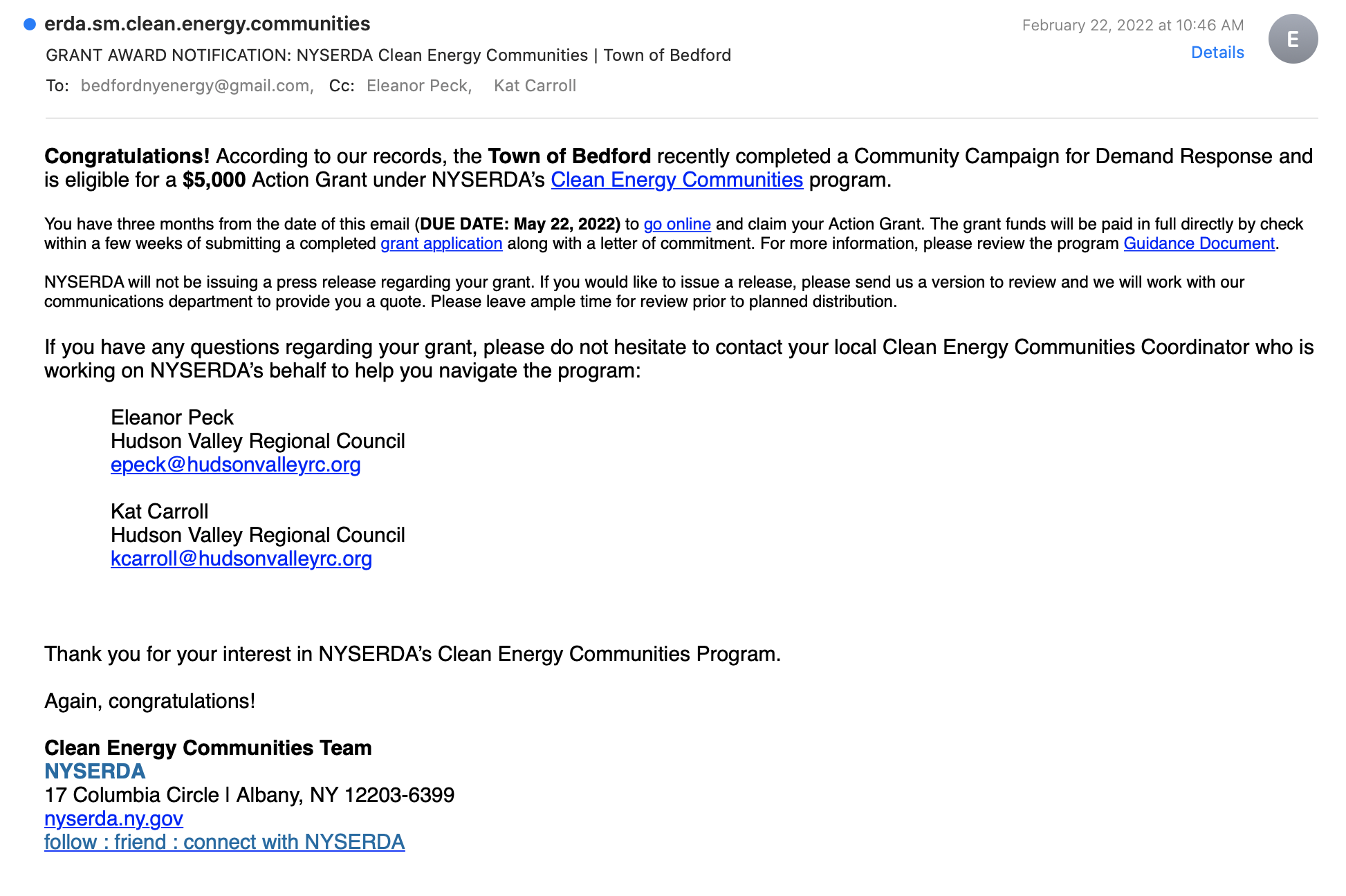 Clean Heating and Cooling: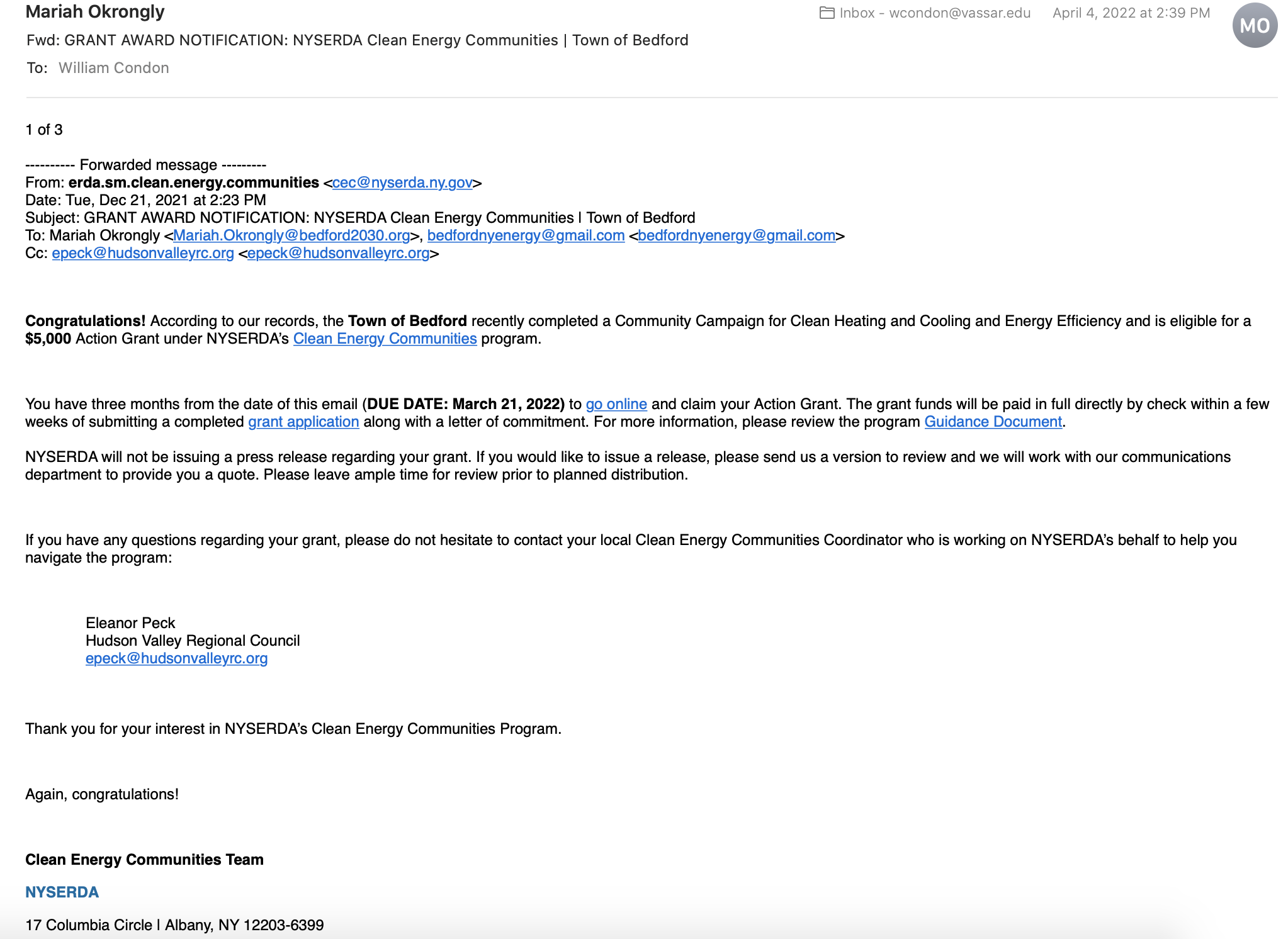 Electric VehiclesOur EV Campaign started February 15, 2022 and we received confirmation that it was approved on 8/9/22.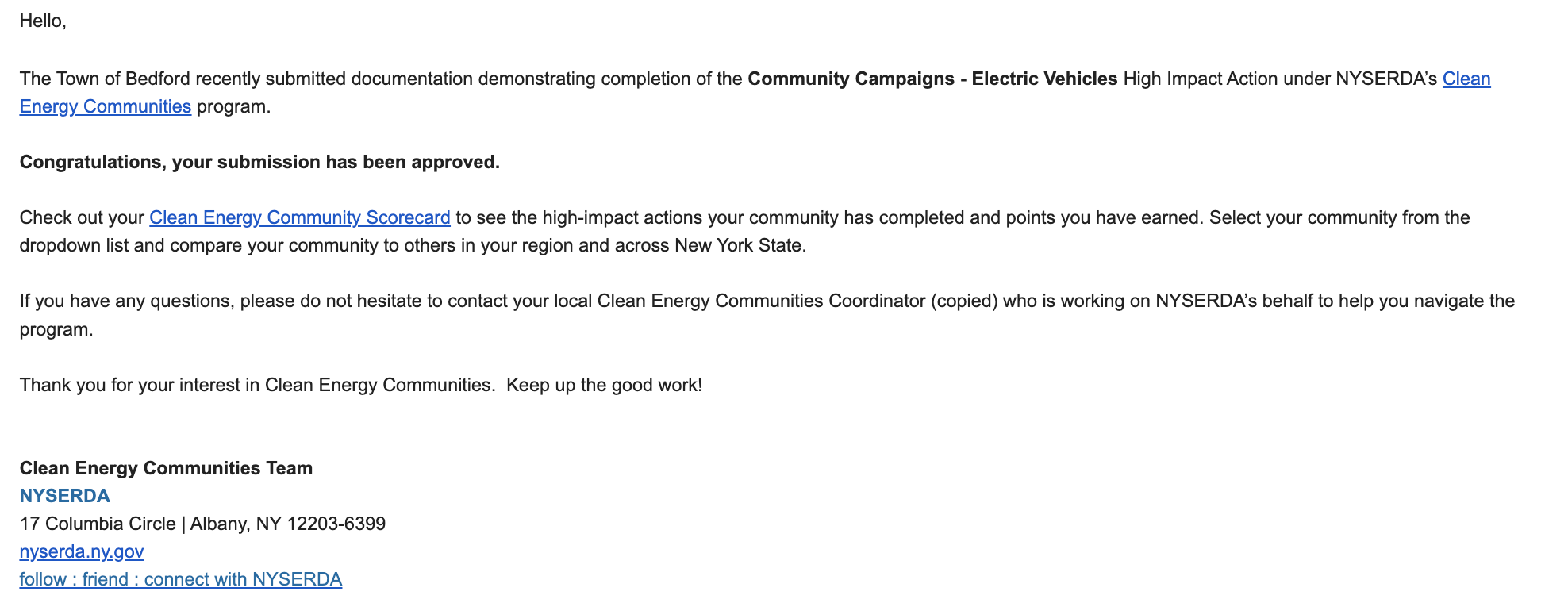 Dates: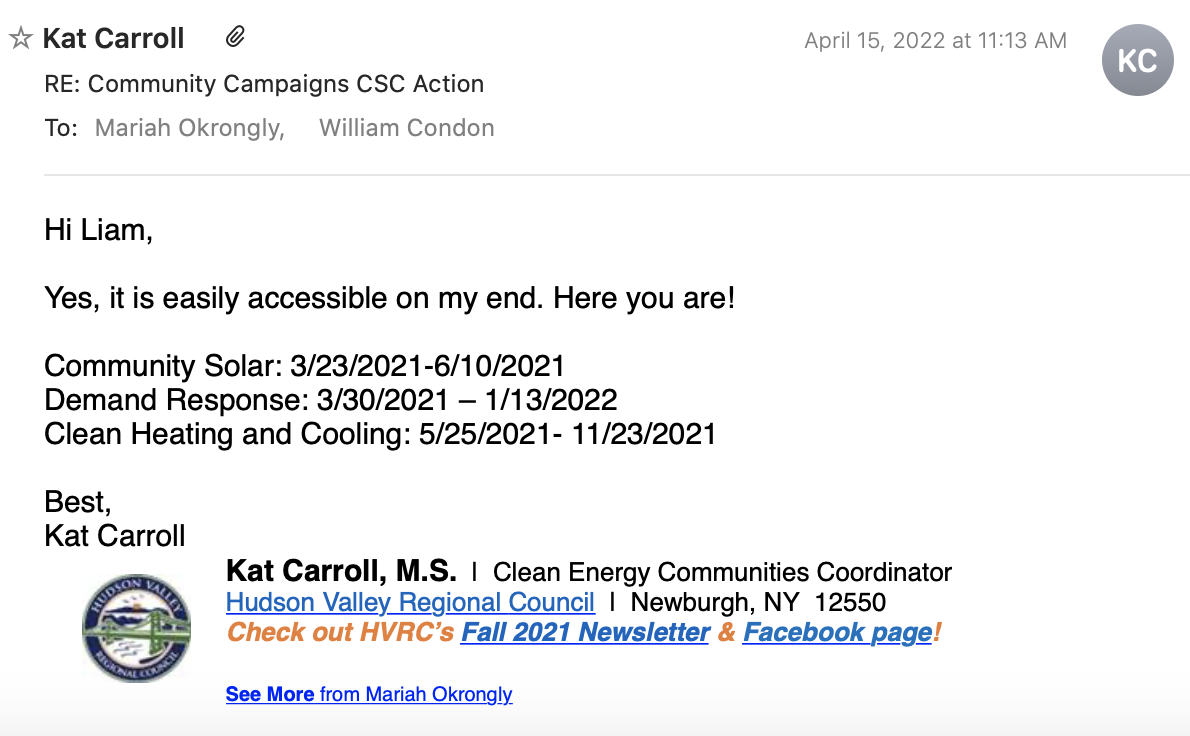 